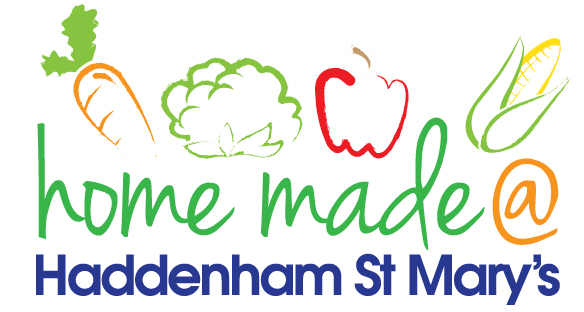 MENU – week commencing 20th September 2021Meat Free MondayTuesdayChoose DayWednesdayWonderful RoastThursdayJulie’s JacketsFridayFish FridayLunchVegetable chilli, rice and nachosMeatballs and spaghetti  Roast turkey with all the trimmings and gravy Jacket potato with a choice of toppingsFish cake, potato rosti and vegetablesVegetarian optionVegetable chilli, rice and nachosVeggie meatballs and spaghetti Quorn roast with all the trimmings Jacket potato with a choice of toppingsVegetable fingers, potato rosti and vegetablesDessertMandarin segments Sponge and custard Flapjack FruitCakeFree FromoptionVegetable chilli, rice and nachosMandarin segments Meatballs and spaghettiCustard Roast turkey with all trimmings and gravyBiscuitJacket potato with a choice of toppingsFruitFish fingers, potato rosti and vegetablesBiscuitAll meals will contain or be served with at least one portion of vegetables.All hot puddings will be accompanied by custard or cream.All roast dinners, sausage & mash and pie dishes will have the option of extra gravy.All children will also be offered bread, a piece of fruit and a drink of milk or water with their main meal.All meals will contain or be served with at least one portion of vegetables.All hot puddings will be accompanied by custard or cream.All roast dinners, sausage & mash and pie dishes will have the option of extra gravy.All children will also be offered bread, a piece of fruit and a drink of milk or water with their main meal.All meals will contain or be served with at least one portion of vegetables.All hot puddings will be accompanied by custard or cream.All roast dinners, sausage & mash and pie dishes will have the option of extra gravy.All children will also be offered bread, a piece of fruit and a drink of milk or water with their main meal.All meals will contain or be served with at least one portion of vegetables.All hot puddings will be accompanied by custard or cream.All roast dinners, sausage & mash and pie dishes will have the option of extra gravy.All children will also be offered bread, a piece of fruit and a drink of milk or water with their main meal.All meals will contain or be served with at least one portion of vegetables.All hot puddings will be accompanied by custard or cream.All roast dinners, sausage & mash and pie dishes will have the option of extra gravy.All children will also be offered bread, a piece of fruit and a drink of milk or water with their main meal.